	Дано три вида полиспастов: простой двукратный, сдвоенный двукратный и сдвоенный четырехкратный. Они поднимают один и тот же груз, с одной и той же скоростью.	Определить:Мощность полиспаста ,Максимальное натяжение ,Диаметр каната Диаметр барабана Длину нарезанной части барабана Длина каната, которая наматывается на барабан По мощности выбрать электродвигатель Частота вращения барабана Передаточное число редуктора, которое связывает электродвигатель с барабаном ,Нарисовать барабан для всех расчетов.Дано: высота  скорость , грузоподъемность .Схемы полиспастов: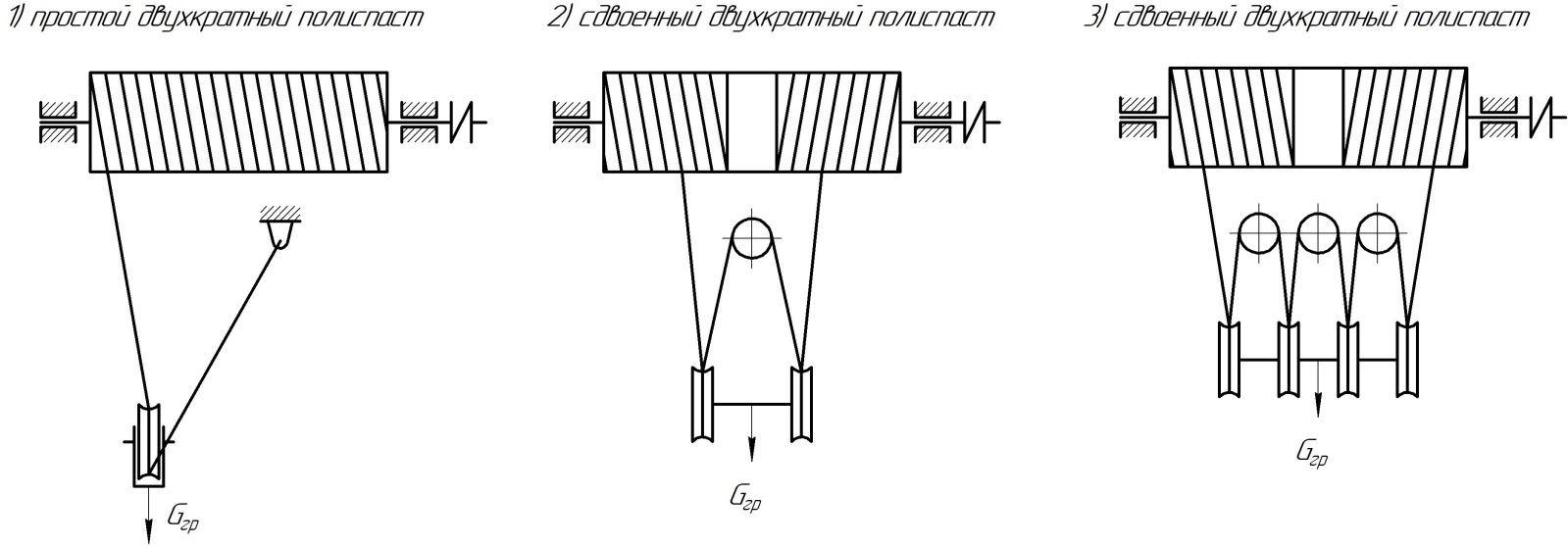 Решение:Определим силу тяжести груза и крюковой подвески:	КПД полиспастов:- для двукратных: - для четырехкратных: 	Определим общий КПД для механизма полиспаста по формуле  где  – количество блоков полиспаста:	Определим максимальное натяжение в тяговой ветви каната при подъеме груза по формуле:где  – число блоков полиспаста барабана,  – кратность полиспаста.	Тогда,	Определим максимальное разрывное усилие по формуле  где  – минимальный коэффициент использования (запаса) каната: 	Выбираем по ГОСТ 2688-80 канат двойной свивки типа ЛК-Р конструкции 6х19+1, со следующими диаметрами и разрывными усилиями: и  и  и 	Вычислим необходимые диаметры барабанов по формуле  где  – коэффициент, зависящий от режима работы; примем  тогда:	Полученные расчетные диаметры барабанов округлим в большую сторону до ближайших стандартных значений:Длины канатов, навиваемых на барабан, определим по формуле:где  – количество неиспользуемых (запасных) витков на барабане до места крепления; принимаем 	 – количество витков каната, находящихся под зажимным устройством на барабане; принимаем 	Тогда,	Рабочая длина (нарезанная часть) барабана определяется по формуле:где  – шаг нарезки канавки; – количество слоев навивки; – коэффициент неплотности навивки (для нарезанных барабанов).	Тогда,	Определим необходимую мощность электродвигателя по формуле 	Выберем электродвигатели для каждого из типов полиспастов:5А225М4, 55 кВт, 1500 об/мин,АИР180М4, 30 кВт, 1500 об/мин,АИР160S4, 15 кВт, 1500 об/мин.	Определим частоту вращения барабанов полиспастов по формуле 	Определим расчетное передаточное число редуктора по формуле 	Округлим передаточные числа редуктора до ближайших стандартных значений: